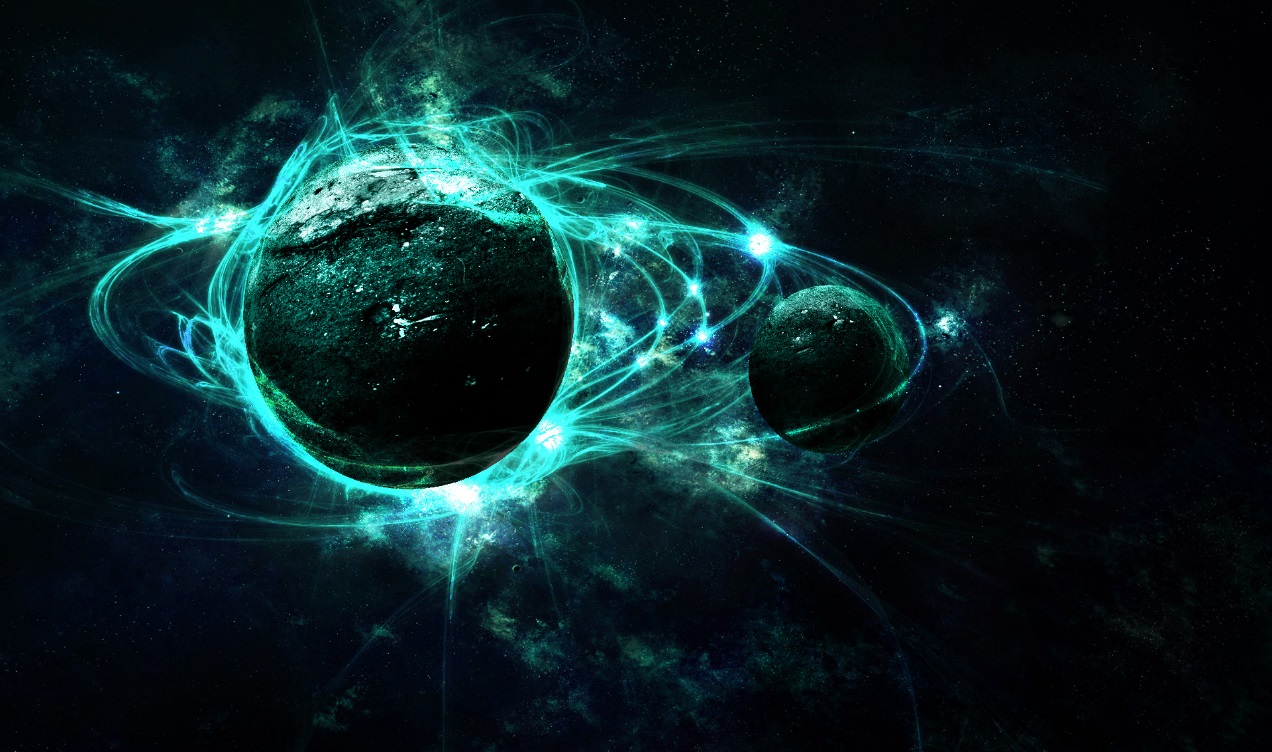 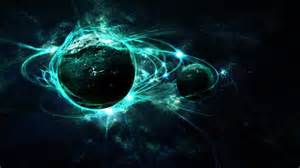 lex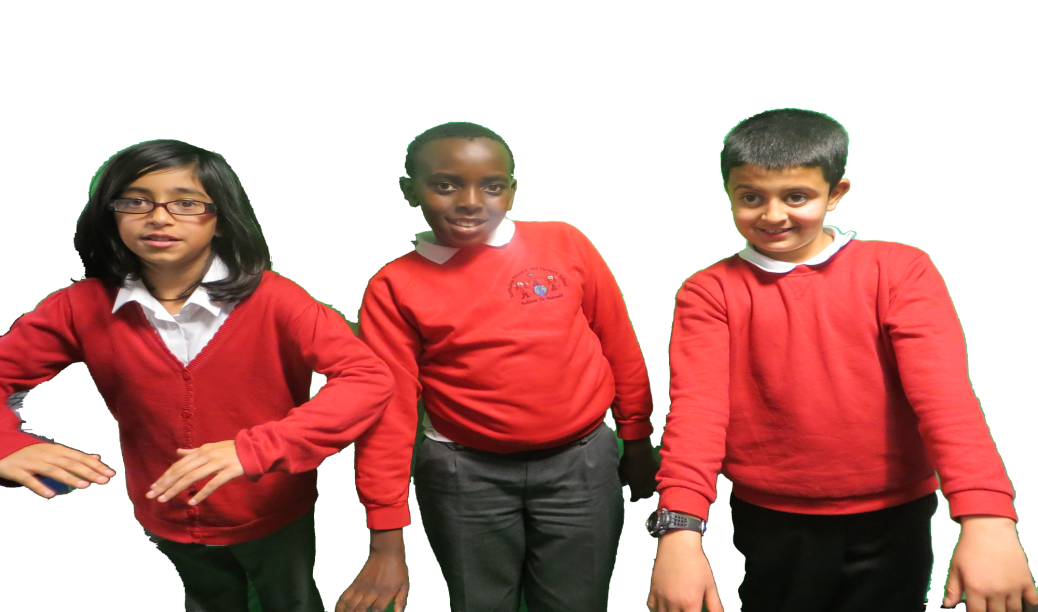 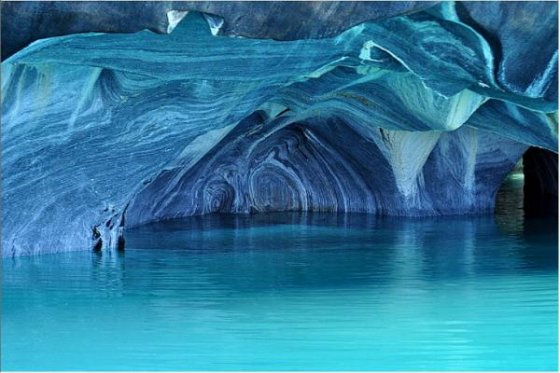 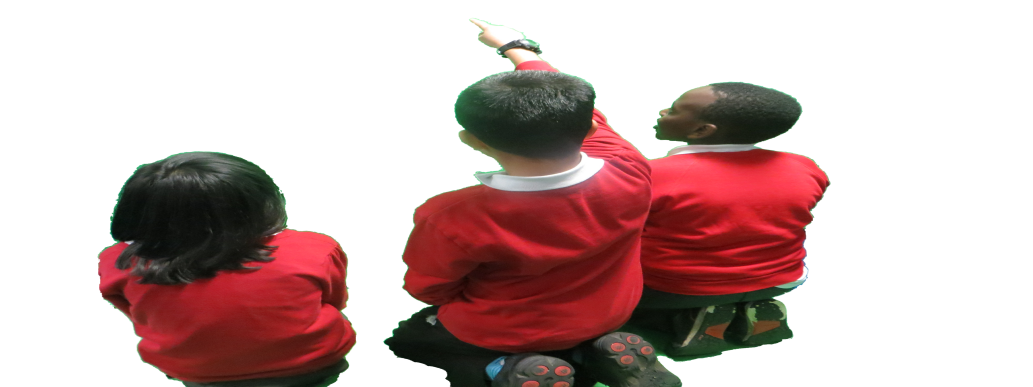 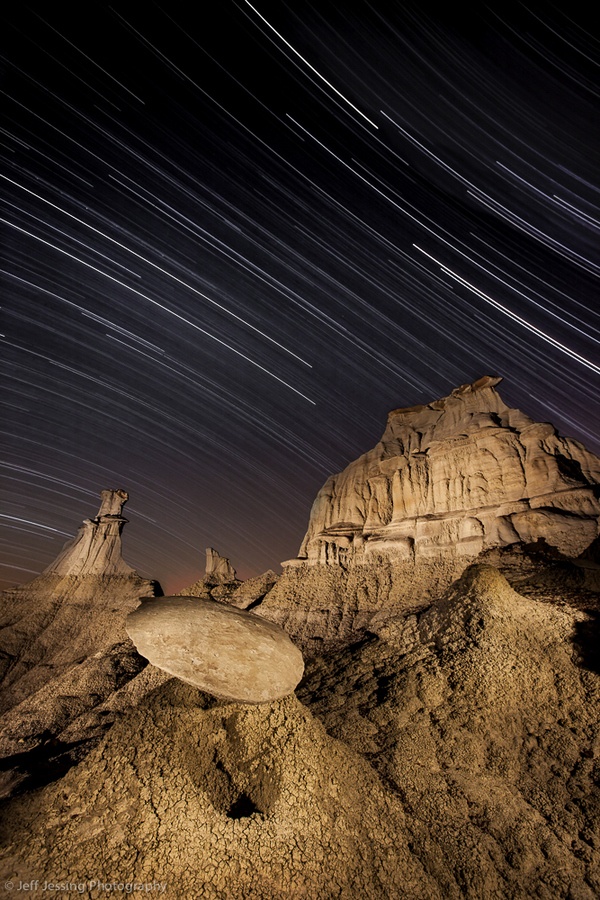 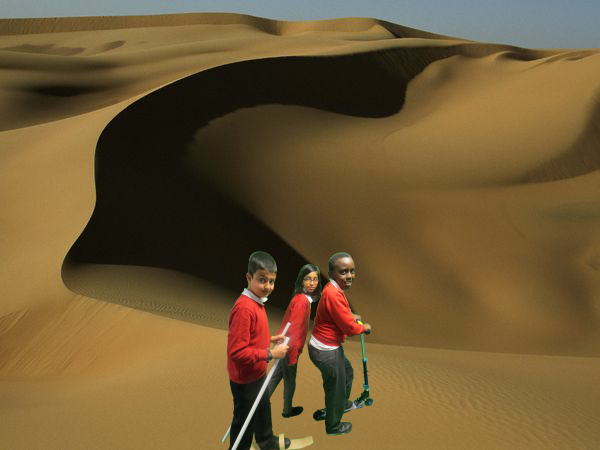 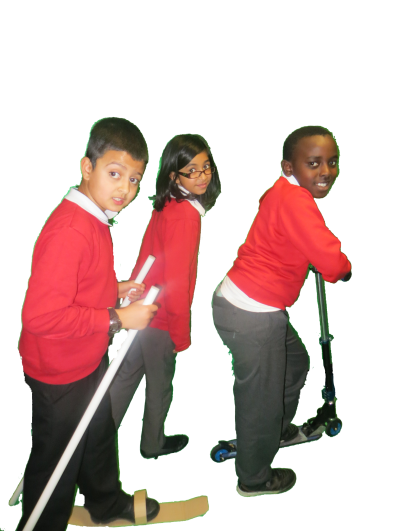 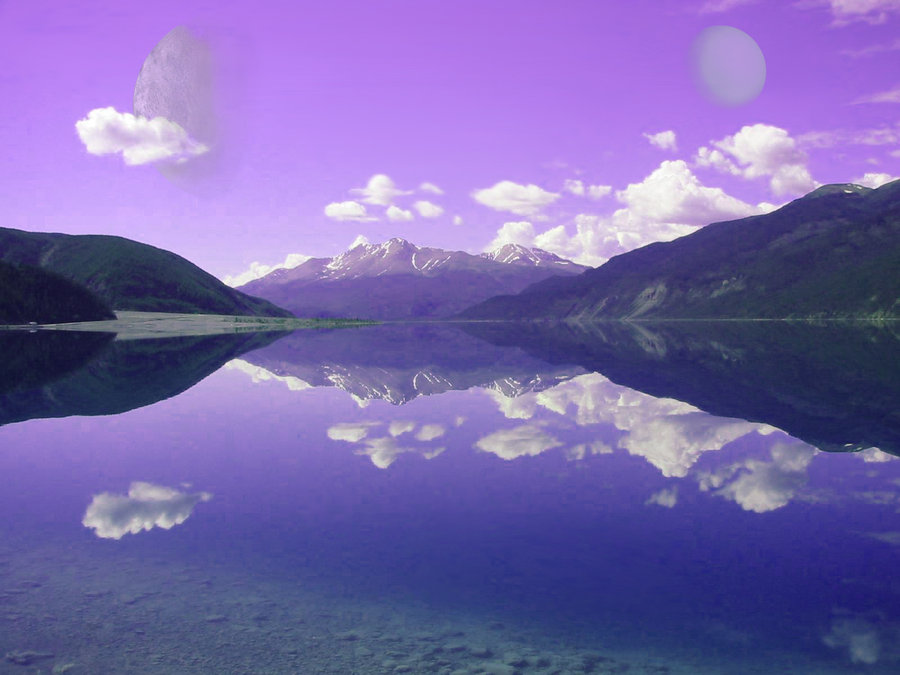 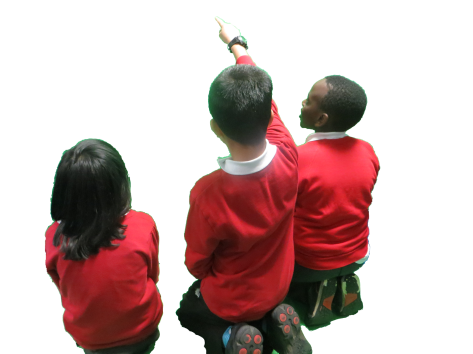 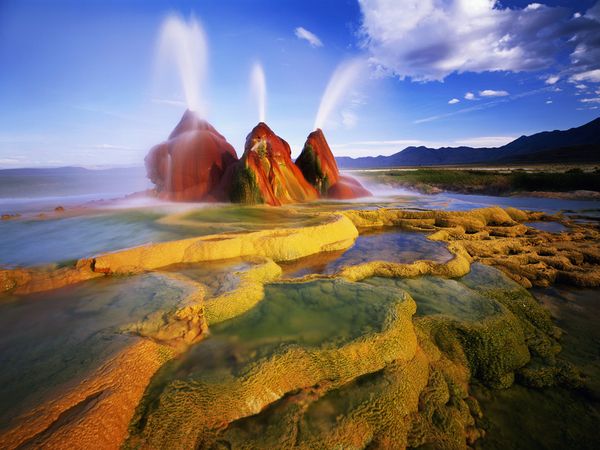 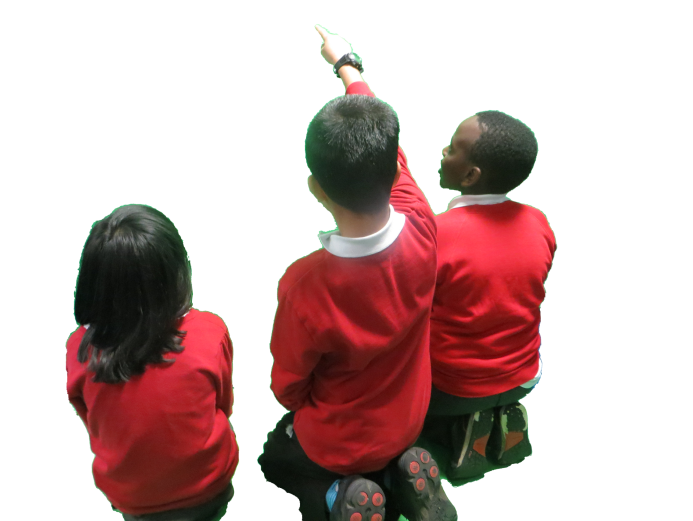 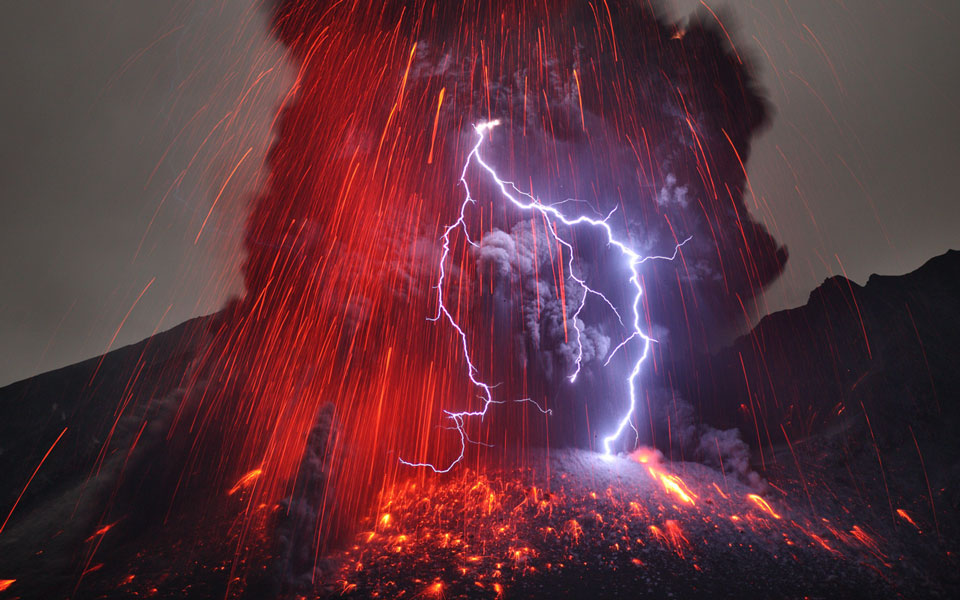 